NOVEMBER 2020 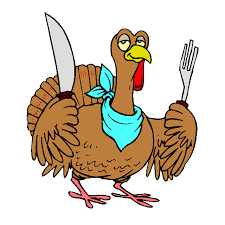         MONDAY          TUESDAY       WEDNESDAY       THURSDAY           FRIDAYUSDA is an equal opportunity provider and employer½ Pint of Milk offered Daily-1% WHITE, 1% CHOCOLATE, AND SKIM STRAWBERRY A variety of vegetables and fruits offered daily on the salad bar.Selections subject to change.2HOT DOGCHILI/ CHILI DOGGREEN BEANSPEARS3GRILLED CHICKENALFREDO PASTAPEASPEACHES4BEEF NACHOSFAJITA CHICKENBLACK BEAN TACO FIESTAORANGESSALSA/CHIPS5CRISPITO RIB PATTY SAND.CARROTSPINEAPPLE6PIZZACHICKEN NUGGETSCORNFRUIT COCKTAILCRACKERS9CHEESEBURGERCORNDOGSMILEY FFPEARS10POPCORN CHICKENBOSCO STICKGREEN BEANS PINEAPPLE/BANANACRACKER11CHICKEN & NOODLESMASHED POTATOESCORNPEACHESHOT ROLL12PORK FRITTER SAND.PIZZA BURGERPEASMANDARIN ORANGES13SUBPEPPERONI POCKETSCUCUMBERS/LETTUCEAPPLESAUCE16TOASTED CHEESE SAND.TOMATO SOUPFRENCH BREADPEACHES17HOT HAM & CHEESE SAND.SHRIMP POPPERS/COTTAGE CHEESERAISELSAPPLESAUCECRACKERS18PIZZACHICKEN SAND.PEASPEARS19   THANKSGIVING DINNERTURKEY GRAVYMASHED POTATOESGREEN BEANS PUMPKIN CUSTARDBAKED APPLESHOT ROLLS20WRAPRAVIOLICORNPINEAPPLE23COOKSCHOICE24COOKSCHOICE25NO SCHOOL26NO SCHOOLTHANKSGIVING BREAK27NO SCHOOLTHANKSGIVING BREAK30SWEET THAI CHILI CHICKENBEEF TERIYAKI DIPPERSWEET RICECARROTSPINEAPPLE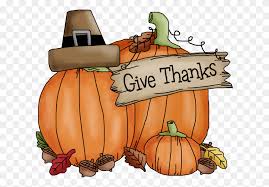 